Groeien, ontdekken, ontwikkelen en verwerkenDe omgeving als pedagoog:“Als je mensen omringt met mooie dingen, komen ze tot mooie dingen”. Aandachtspunten:Zo echt mogelijkGoed verzorgdNatuurlijke materialenAandacht voor alle zintuigen: horen, zien, voelen, ruiken.Uitdagend, spannend(speel)Materiaal waar veel aan te ontdekken valtKijken waar kinderen met wat spelenDe ruimte moet van en voor de kinderen zijn!Veel aandacht voor documentatie!Huiselijk en ‘bewoonbaar’FunctioneelAlle ruimtes die bij het dagverblijf horen!Hoe maak je sfeerSpelen met licht en kleur-in warme ruimte: afgeleide koele kleuren (blauw, groen, paars).-in koele ruimte: afgeleide warme kleuren (oranje, rood, geel)-op grote vlakken: altijd afgeleide kleuren-aandacht voor effect van kleurRoze: rustige warme kleurOranje: actie en vrolijkheidBlauw: gevoel van ruimteZwart: sluit af (niet gebruiken)Verzorging van de ruimte-planten en bloemen-mooie platen-wandlampen-gordijnen-schoon en opgeruimdRecept voor brooddeeg:
3 kopjes Bloem
1 kopje Zout
1 1/4 Water
1 theelepel Olie
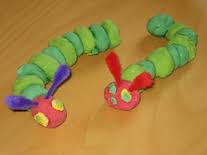 Doe alles in 1 grote kom en meng het door elkaar tot het 1 samenhangend kneed en klei-baar deeg is geworden. Maak er wat moois mee. Bak het dan af in de oven voor 1 á 2 uur op 150 graden Celsius. Controleer af en toe of je deeg al hard is geworden. Als het hard aanvoelt, dan is het klaar. Laat het nu goed afkoelen. Daarna kun je het naar wens beschilderen met plakkaat- of waterverf. Of als je het zo wilt houden, kan dat ook  natuurlijk. Ten slotte kun je het aflakken met hobby-lak of hoogglanslak.Tips:
• Als je iets maakt, zorg dan dat het niet te dik is. Dit omdat het goed moet kunnen drogen. Als het niet in de oven uit kan harden, dan kun je het na een paar maanden weggooien. Dat zou zonde zijn.
• Wil je wel een dikker werkje maken, vul het dan bijvoorbeeld met zilverfolie. Dan droogt het wel goed op.
• Als je jouw werkje na het afbakken en beschilderen wilt gaan ophangen, dan is het een idee om van te voren in je zachte deeg een gaatje te maken op de plek waar je het werkje wilt gaan ophangen.
• Heb je brooddeeg over? Geen probleem. Dit kun je voor een aantal dagen prima in de koelkast luchtdicht bewaren (in een bakje of zakje).
• Gebruik satéprikkers, lepeltjes en een knoflookpers als gereedschap om vorm te geven aan je werkje.
• Gebruik kruiden zoals jeneverbessen, kruidnagels en dergelijke om je werkje mee te versieren.Van visie naar ruimte: Handleiding voor afstemmen van accommodaties in de kinderopvang op de pedagogische visies. http://www.bouwstenen.nl/fileswijkplaats/20070100%20Handleiding%20Van%20Visie%20naar%20ruimte.pdfSamenspel op de BSO:http://www.samenspelopdebso.nl/handleiding/inrichting-en-gebruik-van-de-ruimte/http://www.helenjanssen.nl/wp-content/uploads/2014/08/2014-7-8-34-Waarom-toch-al-die-tafels-en-stoelen.pdfCreatief en gezond inrichten: https://risico-monitor.nl/Library/Documents/Ruimte%20voor%20het%20kind.pdfhttps://youtu.be/TTBuzuxvxBkOpdracht 1: Visie op ruimte Deze opdracht oefent het vertalen van pedagogische uitgangspunten naar ruimte.Instructie:Deze opdracht voer je alleen uit.Hieronder staan vier ‘uitgangspunten’ die in veel visies aan de orde komen. Ze staan schuingedrukt. Achter elke uitgangspunt staan vijf zinnen waarmee je het uitgangspunt kunt afmaken. Lees deze door.Kies die zin die volgens jou het best past bij je eigen pedagogische visie of die van het centrum waar je werkt. Omcirkel het cijfer voor de door jou gekozen zin.Uitgangspunt 1: kinderen moeten de gelegenheid hebben op te groeien tot zelfstandige mensen, daarom: Staan spelmaterialen op kindhoogte, zodat ze zelf kunnen kiezen waarmee ze willen spelen;Moeten kinderen kunnen meehelpen bij dagelijkse werkzaamheden;Mogen ze zelf kiezen of ze aan groepsactiviteiten willen deelnemen;Moeten kinderen zich in het hele gebouw en buiten vrij kunnen bewegen;Moet een kind dat bijvoorbeeld wil verven dat ook op elk moment van de dag kunnen doen;Uitgangspunt 2: Kinderen moeten de mogelijkheid hebben zich maximaal te ontplooien, op een wijze die past bij hun ontwikkelingsniveau, daarom:Is de ruimte tot een hoogte van 1 meter boven de vloer alleen met het oog op hen ingericht;Moet elke ruimte over ten minste vijf verschillende speelplekken beschikken;Moet de ruimte spannende en uitdagende elementen bevatten;Moet er veel lege ruimte zijn, die kinderen zelf kunnen invullen;Moet de ruimte de zintuigen van kinderen stimuleren;Uitgangspunt 3: kinderen moeten zich veilig en geborgen voelen in het kindercentrum, daarom is belangrijk dat:De ruimte overzichtelijk is, zodat de PM’er en het kind elkaar altijd kunnen zien;De ruimte veilig is ingericht;Kinderen een eigen plekje hebben in de ruimte;De ruimte duidelijke, vaste speelplekken heeft, zodat de kinderen zich er vertrouwd voelen;Ze alleen hun eigen groepsruimte als speelruimte gebruiken;Uitgangspunt 4: de opvang in groepen dient bij te dragen aan de ontwikkeling van sociale en emotionele vaardigheden van kinderen, daarom:Moet ruimte zo ingericht zijn dat kinderen tijdens spelen of werken niet gestoord worden;Moeten de kinderen de mogelijkheid hebben zowel alleen als samen te spelen;Moeten activiteiten als voorlezen en eten met de hele groep aan tafel plaats vinden;Heeft elke ruimte een rustige hoek nodig waar een kind zich kan terugtrekken;Moeten er niet te veel speelplekken zijn zodat kinderen leren delen;Opdracht 2: Visie op ruimte Verplaats je bij de onderstaande uitspraken in de leef- en belevingswereld van het kind, zijn ouder en de PM’er. Opdracht 3: Inventarisatie van regelsMaak een opsomming van alle regels die binnen het kindercentrum gelden.Probeer deze regels te categoriseren (regels met betrekking tot eten, buitenspelen, algemeen enz..). Wat valt je op?Ga in groepjes van 4 bij elkaar en wissel je bevindingen uit. Besteed hierbij aandacht aan de volgende zaken: Aantal regelsIn wiens belang is de regelLogica van de regelDuidelijkheid van de regelSamen nabespreken. Eventueel extra opdracht:Inventariseer alle groepsregels van de groepen op je kinderdagverblijf en kijk welke overeenkomsten en verschillen er zijn. Zijn er regels die voor het hele kinderdagverblijf gelden?Breng opvallende zaken in kaart (zijn er bijvoorbeeld groepen met heel veel regels, of juist met heel weinig). Bespreek de resultaten van stap 1 & 2 in een groepje van 4. Probeer een discussie op gang te brengen over het nut van alle regels die er zijn. Houdt hierbij de volgende richtlijnen aan:Niet te veel (als je te veel regels hebt is het voor de kinderen onmogelijk om al deze regels te onthouden). Zijn de regels logisch.Zijn de regels helder en duidelijk geformuleerd.Het mooist is als je de regels kan terugbrengen tot een beperkt aantal overkoepelende regels. Een voorbeeld hiervan is:Respect voor jezelf (er wordt ingegrepen als je jezelf in gevaar brengt of tekort doet).Respect voor de ander: je mag een ander niet storen of pijn doen.Respect voor het materiaal.          4.   Kijk in hoeverre je kinderen en ouders kunt betrekken bij het vaststellen van de                regels. Opdracht 4: Een stippenobservatie.Ga gedurende een afgesproken tijdstip met je docent of begeleider de kinderen in je groep observeren. Je gaat als volgt te werk:Maak een plattegrond van je groep. Zet hierop wat de kinderen in die hoek kunnen doen. Vervolgens zet je iedere keer als er een kind zich op die plek bevindt een stip. Gaat een kind weg en komt het weer terug dan zet je weer een stip.Wat valt je op na een tijdje? Welke hoeken worden intensief gebruikt? Wat kunnen de kinderen daar doen? Waarom is die hoek juist zo in trek?Welke hoek wordt weinig gebruikt? Hoe kan dit? Wat kunnen de kinderen in die hoek doen? http://ruimtenmaken.nl/index.php/aktameter/Opdracht 5: De buitenruimteDoe ook voor het buitenterrein een stippenobservatie. Wat valt je op? Opdracht 6: de BSO https://tobekinderopvang.nl/pedagogiek-1/lekker-aanklooien/#gs.rJaUI84https://tobekinderopvang.nl/pedagogiek-1/welke-sport-op-sport-bso/#gs.BFjoLY0https://tobekinderopvang.nl/pedagogiek-1/risicovol-buitenspel/#gs.a5fRHz8Aan de hand van 1 van bovenstaande artikelen een discussie/debat. Bijv. Jongens en meisjes spelgedrag, risicovol spel of niet, vasthouden of loslaten…….enz. 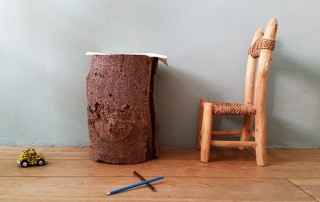 Uitspraak over de ruimte Belangrijk voor:Voor wie is de uitspraak belangrijk en waarom? Spelmaterialen staan op kindhoogte, zodat kinderen zelf kunnen kiezen waarmee ze willen spelen.KindOuderPM’erKinderen moeten kunnen meehelpen met de dagelijkse huishoudelijke werkzaamheden (zoals tafeldekken, brood smeren en afwassen).KindOuderPM’erKinderen moeten zich in het gebouw en buiten vrij kunnen bewegen. KindOuderPM’erEen kind dat bijvoorbeeld wil verven moet de mogelijkheid hebben dat op elk moment van de dag te doen.KindOuderPM’erRuimten waar kinderen verblijven moeten zo zijn ingericht dat er op hun hoogte het meest te beleven valt. KindOuderPM’erElke groep moet over ten minste vijf verschillende speelplekken beschikken. KindOuderPM’erSpeelruimten voor kinderen moeten beschikken over drukke en rustige gedeelten. KindOuderPM’erIn een ruimte voor kinderen moet er veel lege ruimten zijn, die kinderen zelf kunnen invullen.KindOuderPM’erDe inrichting van de ruimte dient bij te dragen aan het stimuleren van de zintuigen van kinderen. KindOuderPM’erRuimten moeten overzichtelijk zijn, zodat de PM’er en het kind elkaar altijd kunnen zien. KindOuderPM’erElk kind moet een eigen kind-plekje hebben in de ruimte: een ouder een eigen vak of laatje, kind een eigen stoel met foto van kind erop. Een PM’er een eigen stoel.KindOuderPM’erEen ruimte heeft een duidelijke, vaste speelplekken, zodat kinderen zich er vertrouwd voelen.KindOuderPM’erHet is voldoende wanneer kinderen hun eigen groepsruimte als speelruimte gebruiken.KindOuderPM’erRuimte moet zo ingericht zijn dat kinderen tijdens het spelen of werken niet gestoord worden.KindOuderPM’erDe ruimte is zodanig ingericht dat activiteiten als voorlezen en eten met de hele groep samen aan tafel kunnen plaatsvinden.KindOuderPM’erIn elke ruimte is een rustige hoek nodig waar een kind zich kan terugtrekken.KindOuderPM’erEr moeten niet te veel speelplekken zijn, zodat kinderen leren delen.KindOuderPM’erKinderen zijn de voornaamste gebruikers van de ruimte; alles wat in de ruimte hangt of staat is voor hen bestemd en bereikbaar (tenzij het onveilig is). KindOuderPM’erKinderen kunnen zelf aangeven wat ze willen doen en de ruimte moet daarop gemakkelijk aangepast kunnen worden.KindOuderPM’erKinderen moeten actief betrokken worden bij de inrichting van de ruimte.KindOuderPM’erAls kinderen langdurig (bijvoorbeeld enkele dagen) met dezelfde activiteit bezig willen zijn, moet dit mogelijk zijn. KindOuderPM’er